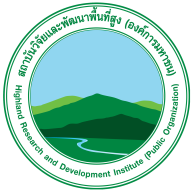 คำประกาศเกี่ยวกับความเป็นส่วนตัว (Privacy Notice)การประชุมชี้แจงและการตกลงร่วมกันเพื่อเข้าสำรวจข้อมูลขอบเขตการใช้ประโยชน์ที่ดินรายแปลง และการจัดทำแผนที่ดินรายแปลงของเกษตรกรของสถาบันวิจัยและพัฒนาพื้นที่สูง (องค์การมหาชน)---------------------------------------------------------------------------------------------------------------คำประกาศเกี่ยวกับความเป็นส่วนตัว (“ประกาศ”) นี้ จัดทำขึ้นเพื่อให้ท่านซึ่งเป็นผู้เกี่ยวข้องกับ    การประชุมชี้แจงและการตกลงร่วมกันเพื่อเข้าสำรวจข้อมูลขอบเขตการใช้ประโยชน์ที่ดินรายแปลง และการจัดทำแผนที่ดินรายแปลงของเกษตรกร (ซึ่งต่อไปในประกาศนี้ เรียกว่า “กิจกรรมการประมวลผล”) ได้ทราบและเข้าใจรูปแบบการเก็บรวบรวม ใช้ และเปิดเผย (“ประมวลผล”) ข้อมูลส่วนบุคคลที่ สถาบันวิจัยและพัฒนาพื้นที่สูง (องค์การมหาชน) (ซึ่งต่อไปในประกาศนี้ เรียกว่า “สวพส.” หรือ “เรา”) ดำเนินการ           ในฐานะผู้ควบคุมข้อมูลส่วนบุคคล ในข้อมูลส่วนบุคคลที่เก็บรวบรวมจากท่านเพื่อการดำเนินการภายใต้กิจกรรมการประมวลผลนี้ทั้งนี้ เราดำเนินการเกี่ยวกับการเก็บรวบรวม ใช้ หรือเปิดเผยข้อมูลส่วนบุคคลของท่าน ดังนี้ฐานกฎหมายในการประมวลผลข้อมูลส่วนบุคคลเราดำเนินการเก็บรวบรวมข้อมูลส่วนบุคคลของท่านภายใต้ฐาน ดังต่อไปนี้  ความจำเป็นเพื่อการปฏิบัติหน้าที่ตามกฎหมาย ได้แก่ 1.1  ระเบียบสถาบันวิจัยและพัฒนาพื้นที่สูง (องค์การมหาชน) ว่าด้วยการเงิน และการบัญชี       พ.ศ. 2557 และที่แก้ไขเพิ่มเติม 1.2  ประกาศสถาบันวิจัยและพัฒนาพื้นที่สูง (องค์การมหาชน) เรื่อง การเบิกค่าใช้จ่ายในการเดินทาง และค่าใช้จ่ายในการฝึกอบรม/ประชุม พ.ศ. 2553       และเราเก็บรวบรวมข้อมูลส่วนบุคคลตามมาตรา 26 โดยได้รับความยินยอมจากท่าน2.  วัตถุประสงค์ในการเก็บรวบรวมข้อมูลส่วนบุคคลของท่านเราดำเนินการเก็บรวบรวมข้อมูลส่วนบุคคลของท่านเพื่อวัตถุประสงค์ ดังต่อไปนี้2.1  เพื่อเบิกจ่ายค่าใช้จ่ายในการจัดประชุมชี้แจง 2.2  เพื่อการตกลงร่วมกันเพื่อเข้าสำรวจข้อมูลข้อมูลขอบเขตการใช้ประโยชน์ที่ดินรายแปลง และการจัดทำแผนที่ดินรายแปลงของเกษตรกร3.  ข้อมูลส่วนบุคคลที่เราเก็บรวบรวมและใช้เพื่อวัตถุประสงค์ตามที่ได้แจ้งในข้อ 2. เราเก็บรวบรวมข้อมูลส่วนบุคคลของท่านดังรายการต่อไปนี้3.1  แหล่งข้อมูลและรายการข้อมูลส่วนบุคคลที่เก็บรวบรวม มีดังนี้3.2  จุดประสงค์การใช้งานข้อมูลส่วนบุคคล4.  การเปิดเผยข้อมูลส่วนบุคคลของท่าน 4.1  เราเปิดเผยข้อมูลส่วนบุคคลของท่านต่อบุคคลหรือนิติบุคคลดังต่อไปนี้ 4.1.1  โครงการจัดทำแผนที่การใช้ประโยชน์ที่ดิน แผนที่ดินรายแปลงของเกษตรกร และแผนอนุรักษ์ฟื้นฟูทรัพยากรธรรมชาติและสิ่งแวดล้อมของชุมชน สำนักพัฒนา สวพส.4.1.2  กลุ่มงานคลัง สำนักอำนวยการ สวพส.4.1.3  หน่วยงานของรัฐหรือผู้มีอำนาจที่ สวพส. ต้องเปิดเผยข้อมูล ซึ่งมีอำนาจควบคุม  กำกับ ดูแล เพื่อวัตถุประสงค์ในการดำเนินการตามกฎหมายหรือวัตถุประสงค์อื่นที่มีความสำคัญ5.  สิทธิตามพระราชบัญญัติคุ้มครองข้อมูลส่วนบุคคล พ.ศ. 2562 ของท่านพระราชบัญญัติคุ้มครองข้อมูลส่วนบุคคล พ.ศ. 2562 มีวัตถุประสงค์เพื่อให้ข้อมูลส่วนบุคคล       ของท่านอยู่ในความควบคุมของท่านได้มากขึ้น โดยท่านสามารถใช้สิทธิตามพระราชบัญญัติคุ้มครองข้อมูล    ส่วนบุคคล พ.ศ. 2562 เมื่อบทบัญญัติในส่วนที่เกี่ยวกับสิทธิของเจ้าของข้อมูลส่วนบุคคลมีผลใช้บังคับ           ซึ่งมีรายละเอียดดังต่อไปนี้5.1  สิทธิในการเข้าถึง รับสำเนาและขอให้เปิดเผยที่มาของข้อมูลส่วนบุคคลของท่านที่เราเก็บรวบรวมอยู่ เว้นแต่กรณีที่เรามีสิทธิปฏิเสธคำขอของท่านตามกฎหมายหรือคำสั่งศาล หรือกรณีที่คำขอของท่านจะมีผลกระทบที่อาจก่อให้เกิดความเสียหายต่อสิทธิและเสรีภาพของบุคคลอื่น 5.2  สิทธิในการขอแก้ไขข้อมูลส่วนบุคคลของท่านที่ไม่ถูกต้องหรือไม่ครบถ้วน เพื่อให้มีความถูกต้อง       เป็นปัจจุบัน สมบูรณ์ และไม่ก่อให้เกิดความเข้าใจผิด 5.3  สิทธิในการขอให้ระงับการใช้ข้อมูลส่วนบุคคลของท่านในกรณีหนึ่งกรณีใดดังต่อไปนี้ 5.3.1  เมื่ออยู่ในช่วงเวลาที่เราทำการตรวจสอบตามคำร้องขอของท่านให้แก้ไขข้อมูล         ส่วนบุคคลของท่านให้ถูกต้อง สมบูรณ์และเป็นปัจจุบัน5.3.2  ข้อมูลส่วนบุคคลของท่านถูกเก็บรวบรวม ใช้หรือเปิดเผยโดยมิชอบด้วยกฎหมาย5.3.3  เมื่อข้อมูลส่วนบุคคลของท่านหมดความจำเป็นในการเก็บรักษาไว้ตามวัตถุประสงค์    ที่เราได้แจ้งไว้ในการเก็บรวบรวม แต่ท่านประสงค์ให้เราเก็บรักษาข้อมูลนั้นต่อไป     เพื่อประกอบการใช้สิทธิตามกฎหมายของท่าน5.3.4  เมื่ออยู่ในช่วงเวลาที่เรากำลังพิสูจน์ให้ท่านเห็นถึงเหตุอันชอบด้วยกฎหมายในการเก็บรวบรวมข้อมูลส่วนบุคคลของท่าน หรือตรวจสอบความจำเป็นในการเก็บรวบรวม ใช้ หรือเปิดเผยข้อมูลส่วนบุคคลของท่านเพื่อประโยชน์สาธารณะ อันเนื่องมาจาก         การที่ท่านได้ใช้สิทธิคัดค้านการเก็บรวบรวม ใช้ หรือเปิดเผยข้อมูลส่วนบุคคลของท่าน5.4  สิทธิในการคัดค้านการเก็บรวบรวม ใช้ หรือเปิดเผยข้อมูลส่วนบุคคลของท่าน เว้นแต่กรณีที่เรามีเหตุในการปฏิเสธคำขอของท่านโดยชอบด้วยกฎหมาย (เช่น เราสามารถแสดงให้เห็นว่าการเก็บรวบรวม ใช้ หรือเปิดเผยข้อมูลส่วนบุคคลของท่านมีเหตุอันชอบด้วยกฎหมายยิ่งกว่า หรือเพื่อการก่อตั้งสิทธิเรียกร้อง           ตามกฎหมาย การปฏิบัติตามหรือการใช้สิทธิเรียกร้องทางกฎหมาย หรือเพื่อประโยชน์สาธารณะตามภารกิจของเรา)6.  ระยะเวลาในการเก็บรักษาข้อมูลส่วนบุคคลเราเก็บรักษาข้อมูลส่วนบุคคลของท่านเป็นระยะเวลา 10 (สิบ) ปี ตามระเบียบสำนักนายกรัฐมนตรีว่าด้วยระเบียบสารบรรณ พ.ศ. 2526 และที่แก้ไขเพิ่มเติมทั้งนี้ เมื่อพ้นระยะเวลาดังกล่าวเราจะทำการลบ ทำลายเมื่อหมดความจำเป็นในการใช้ข้อมูล        ส่วนบุคคลนั้น 7.  การรักษาความมั่นคงปลอดภัยข้อมูลส่วนบุคคลเรามีมาตรการในการรักษาความมั่นคงปลอดภัยข้อมูลส่วนบุคคลของท่านอย่างเหมาะสม              ทั้งในเชิงเทคนิคและการบริหารจัดการ เพื่อป้องกันมิให้ข้อมูลสูญหาย หรือมีการเข้าถึง ทำลาย ใช้ เปลี่ยนแปลง แก้ไข หรือเปิดเผยข้อมูลส่วนบุคคลโดยไม่ได้รับอนุญาต ซึ่งสอดคล้องกับนโยบายและแนวปฏิบัติด้านความมั่นคงปลอดภัยสารสนเทศ (Information Security Policy) ของเรา นอกจากนี้ เราได้กำหนดให้มีนโยบายการคุ้มครองข้อมูลส่วนบุคคลขึ้นโดยประกาศให้ทราบกัน     โดยทั่วทั้งองค์กร พร้อมแนวทางปฏิบัติเพื่อให้เกิดความมั่นคงปลอดภัยในการเก็บรวบรวม ใช้ และเปิดเผยข้อมูลส่วนบุคคล โดยธำรงไว้ซึ่งความเป็นความลับ (Confidentiality) ความถูกต้องครบถ้วน (Integrity) และ      สภาพพร้อมใช้งาน (Availability) ของข้อมูลส่วนบุคคล โดยเราได้จัดให้มีการทบทวนนโยบายดังกล่าว       รวมถึงประกาศนี้ในระยะเวลาตามที่เหมาะสม8.  การมีส่วนร่วมของเจ้าของข้อมูลส่วนบุคคลเราอาจเปิดเผยข้อมูลส่วนบุคคลก็ต่อเมื่อได้รับคำร้องขอจากเจ้าของข้อมูลส่วนบุคคล ผู้สืบสิทธิ์ ทายาท ผู้แทนโดยชอบธรรม หรือผู้อนุบาลหรือผู้พิทักษ์ตามกฎหมาย โดยส่งคำร้องขอผ่าน เจ้าหน้าที่คุ้มครองข้อมูลส่วนบุคคล sasitornp@hrdi.or.th หรือ rinthipt@hrdi.or.thหรือตามที่อยู่ด้านล่างนี้สถาบันวิจัยและพัฒนาพื้นที่สูง (องค์การมหาชน)เลขที่ 65  หมู่ที่ 1  ถนนสุเทพ  ตำบลสุเทพอำเภอเมืองเชียงใหม่  จังหวัดเชียงใหม่ 50200โทร 053 328496-8ในกรณีที่เจ้าของข้อมูล ผู้สืบสิทธิ์ ทายาท ผู้แทนโดยชอบธรรม หรือผู้พิทักษ์ตามกฎหมายมีการคัดค้านการจัดเก็บ ความถูกต้อง หรือการกระทำใด ๆ เช่น การแจ้งดำเนินการปรับปรุงแก้ไขข้อมูลส่วนบุคคล          เราจะดำเนินการบันทึกหลักฐานคำคัดค้านดังกล่าวไว้เป็นหลักฐานด้วยทั้งนี้ เราอาจปฏิเสธสิทธิตามวรรคสองได้ตามกรณีที่มีกฎหมายกำหนด หรือในกรณีที่ข้อมูล         ส่วนบุคคลของท่านถูกทำให้ไม่ปรากฏชื่อหรือสิ่งบอกลักษณะอันสามารถระบุตัวท่านได้9.  ความรับผิดชอบของบุคคลซึ่งประมวลผลข้อมูลส่วนบุคคลเราได้กำหนดให้เจ้าหน้าที่เฉพาะผู้ที่มีอำนาจหน้าที่เกี่ยวข้องในการจัดเก็บรวบรวม ใช้ และเปิดเผยข้อมูลส่วนบุคคลของกิจกรรมการประมวลผลนี้เท่านั้นที่จะสามารถเข้าถึงข้อมูลส่วนบุคคลของท่านได้          โดยเราจะดำเนินการให้เจ้าหน้าที่ปฏิบัติตามประกาศนี้อย่างเคร่งครัด10.  การเปลี่ยนแปลงแก้ไขคำประกาศเกี่ยวกับความเป็นส่วนตัวในการปรับปรุงหรือเปลี่ยนแปลงประกาศนี้ เราอาจพิจารณาแก้ไขเปลี่ยนแปลงตามที่เห็นสมควร และจะทำการแจ้งให้ท่านทราบผ่านช่องทางต่าง ๆ ตามความเหมาะสม โดยมีวันที่ของเวอร์ชั่นล่าสุดกำกับอยู่ตอนท้าย อย่างไรก็ดี เราขอแนะนำให้ท่านโปรดตรวจสอบเพื่อรับทราบประกาศฉบับใหม่อย่างสม่ำเสมอ โดยเฉพาะก่อนที่ท่านจ้ะเปิดเผยข้อมูลส่วนบุคคลแก่เราโดยในการเข้าใช้งานผลิตภัณฑ์หรือบริการภายใต้กิจกรรมการประมวลผลนี้ของท่าน ถือเป็นการรับทราบตามข้อตกลงในประกาศนี้ ทั้งนี้ โปรดหยุดการใช้งานหากท่านไม่เห็นด้วยกับข้อตกลงในประกาศฉบับนี้ หากท่านยังคงใช้งานต่อไปภายหลังจากที่ประกาศนี้มีการแก้ไขและนำขึ้นประกาศในช่องทางข้างต้นแล้ว           จะถือว่าท่านได้รับทราบการเปลี่ยนแปลงดังกล่าวแล้ว11.  การติดต่อสอบถาม ท่านสามารถติดต่อสอบถามเกี่ยวกับประกาศฉบับนี้ได้ที่เจ้าหน้าที่คุ้มครองข้อมูลส่วนบุคคล sasitornp@hrdi.or.th หรือ rinthipt@hrdi.or.thหรือตามที่อยู่ด้านล่างนี้สถาบันวิจัยและพัฒนาพื้นที่สูง (องค์การมหาชน)เลขที่ 65  หมู่ที่ 1  ถนนสุเทพ  ตำบลสุเทพอำเภอเมืองเชียงใหม่  จังหวัดเชียงใหม่ 50200โทร 053 328496-8แหล่ง/วิธีการเก็บรวบรวมรายการข้อมูลส่วนบุคคล1.  เก็บข้อมูลจากท่านโดยตรง- ชื่อ – สกุล- ภาพถ่ายผู้เข้าร่วมกิจกรรม- ลายนิ้วมือจุดประสงค์ในการใช้ข้อมูลรายการข้อมูลส่วนบุคคลที่ใช้1.  เพื่อเบิกจ่ายค่าใช้จ่ายในการจัดประชุมชี้แจง - ชื่อ – สกุล- ภาพถ่ายผู้เข้าร่วมกิจกรรม- ลายนิ้วมือ2.  เพื่อการตกลงร่วมกันเพื่อเข้าสำรวจข้อมูลข้อมูลขอบเขตการใช้ประโยชน์ที่ดินรายแปลง และการจัดทำแผนที่ดินรายแปลงของเกษตรกร- ชื่อ – สกุล- ภาพถ่ายผู้เข้าร่วมกิจกรรม- ลายนิ้วมือ